Apple Inc.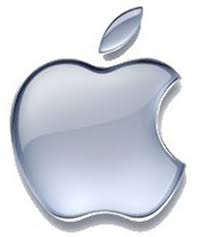 	When a company’s stock is at a high price, you know it’s got value! Right now, Apple Inc. stock is at $492.84.	Prices jump around a little, by less than a dollar, so buy your stock right now. 	With a company that gives great products, why not invest in a great stock? 